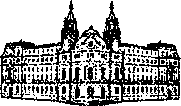       МИНИСТЕРСТВО НА ЗЕМЕДЕЛИЕТО   И  ХРАНИТЕ              ОБЛАСТНА ДИРЕКЦИЯ "ЗЕМЕДЕЛИЕ" - София-град	КОМИСИЯ по чл. 17. ал. 1. т. 1 от ЗОЗЗ	Протокол № ПО-10-01от  30.01.2024 г.                         Р Е Ш Е Н И Е                                   № ПО-10-01                                   от 30.01.2024 г.За: Промяна предназначението на земеделски земи за неземеделски нужди и утвърждаване на площадки и трасета за проектиране      КОМИСИЯТА по  чл. 17, ал. 1, т. 1 от ЗОЗЗ                         РЕШИ: 	 І. На основание чл. 24, ал. 2 от ЗОЗЗ и чл. 41, ал. 1 от ППЗОЗЗ, променя предназначението на земеделска земя, собственост на физически и юридически лица, за нуждите на собствениците, както следва:          	1. На 1 210  кв. м.  земеделска земя, VI категория, неполивна, собственост на „К“ ЕООД  за изграждане на  обект  „Жилищна сграда и изгребна яма“  в ПИ с идентификатор 44063.6216.3571 по КККР на с. Лозен, район „Панчарево“, Столична община, при  граници, посочени в приложената скица и влязъл в сила ПУП – ИПУР, ПР и ПЗ.    	Собственикът на земята да отнеме и оползотвори хумусния пласт от терена, предвиден за строителството да заплати на основание чл. 30, ал. 1 от ЗОЗЗ такса по чл. 6, т. 7 на тарифата в размер на  2 170,74 лв.            2. На 467  кв. м.  земеделска земя, VII категория, неполивна, собственост на Б.С.Г. за изграждане на  обект  „Жилищно строителство“  в ПИ с идентификатор  41010.4891.1174 по КККР на  с. Кътина, район „Нови Искър“, Столична община, при  граници, посочени в приложената скица и влязъл в сила ПУП – ПРЗ.   	 Собственикът на земята да заплати на основание чл. 30, ал. 1 от ЗОЗЗ такса по чл. 6, т. 7 на тарифата в размер на  449, 25 лв.         	3. На  642 кв. м.  земеделска земя, VII категория, неполивна, собственост на А.П.Д. и К.А.Д. за изграждане на  обект „Жилищна сграда и водоплътна изгребна яма“ в ПИ с идентификатор 49597.1706.683 по КККР на с. Мърчаево, район „Витоша“, Столична община, при  граници, посочени в приложената скица и влязъл в сила ПУП – ПР, ИПР, ПРЗ и ПЗ.   	 Собствениците на земята да заплатят на основание чл. 30, ал. 1 от ЗОЗЗ такса по чл. 6, т. 7 на тарифата в размер на  517, 45 лв.4. На  642 кв. м.  земеделска земя, VII категория, неполивна, собственост на Д.А.М. и Р.И.М. за изграждане на  обект „Жилищна сграда с допълващо застрояване – навес и водоплътна изгребна яма“ в ПИ с идентификатор 49597.1706.684 по КККР на с. Мърчаево, район „Витоша“, Столична община, при  граници, посочени в приложената скица и влязъл в сила ПУП – ПР, ИПР, ПРЗ и ПЗ.    	Собствениците на земята да заплатят на основание чл. 30, ал. 1 от ЗОЗЗ такса по чл. 6, т. 7 на тарифата в размер на  517, 45 лв.          	5. На 4 267 кв. м.  земеделска земя, VI категория, неполивна, собственост на „К.И.“ ООД за изграждане на  обект „Жилищна сграда с допълващо застрояване и изгребна яма“ в ПИ с идентификатор 04234.6958.455 по КККР на  с. Бистрица, район „Панчарево“,  Столична община, при  граници, посочени в приложената скица и влязъл в сила ПУП –  ПР и ПЗ.    Собственикът на земята да отнеме и оползотвори хумусния пласт от терена, предвиден за строителството и да заплати на основание чл. 30, ал. 1 от ЗОЗЗ такса по чл. 6, т. 7 на тарифата в размер на  8 320, 65 лв.          	6. На  3 542 кв. м.  земеделска земя,  X категория, неполивна, собственост на В.В.М. и Р.Ц.-М.  за изграждане на обект:    „Жилищно строителство“ в ПИ с идентификатор  04234.6989.263 по КККР на                с. Бистрица, район „Панчарево“, Столична община  и     „Част от обслужваща улица“ в ПИ с идентификатори 04234.6989.266, 04234.6989.267 и 04234.6989.269 по КККР на  с. Бистрица, район „Панчарево“, Столична община, при граници, посочени в приложената скица и влязъл в сила ПУП –  ИПУР, ПУР, ПР и ПЗ.    	Собствениците на земята да заплатят на основание чл. 30, ал. 1 от ЗОЗЗ такса по чл. 6, т. 7 на тарифата в размер на 1 243, 24 лв.          	7. На  1 002 кв. м.  земеделска земя, VI категория, неполивна, собственост на Д.Й.Н., за изграждане на обект „Жилищна сграда, водоплътна изгребна яма и част от улица“ в ПИ с идентификатор 57011.5523.25 по КККР на               с. Подгумер, район „Нови Искър“, Столична община, при граници, посочени в приложените скици и влязъл в сила ПУП – ПЗ и ПУП – ПР и ПУР.   	Собственикът на земята да отнеме и оползотвори хумусния пласт от терена, предвиден за строителството и да заплати на основание чл. 30, ал. 1 от ЗОЗЗ такса по чл. 6, т. 7  на тарифата в размер на     1 953, 90 лв.          	8. На 3 092 кв. м.  земеделска земя, VI категория, неполивна, собственост на Д.Н.К., за изграждане на обект   „Жилищно строителство“ в ПИ с идентификатори  02659.2232.122 и 02659.2232.123 по КККР на гр. Банкя, район „Банкя“, Столична община и  „Част от обслужваща улица“ в ПИ с идентификатори 02659.2232.120 и 02659.2232.121 по КККР на гр. Банкя, район „Банкя“, Столична община, при граници, посочени в приложената скица и влязъл в сила ПУП –  ПР, ПУР и ПЗ.   	Собственикът на земята да отнеме и оползотвори хумусния пласт от терена, предвиден за строителството и да заплати на основание чл. 30, ал. 1 от ЗОЗЗ такса по чл. 6, т. 7  на тарифата в размер на 5 667, 64 лв.          	9. На 1 000 кв. м.  земеделска земя, V категория, неполивна, собственост на А.С.Д. за изграждане на обект „Жилищна сграда и изгребна яма“ в ПИ с идентификатор 02659.2198.2607 по КККР на гр. Банкя, район „Банкя“, Столична община, при граници, посочени в приложената скица и  влязъл в сила ПУП – ПРЗ и ПУП – ИПР.   	Собственикът на земята да отнеме и оползотвори хумусния пласт от терена, предвиден за строителството и да заплати на основание чл. 30, ал. 1 от ЗОЗЗ такса по чл. 6, т. 7  на тарифата в размер на  1 560, 00 лв.          	10. На 1 506 кв. м.  земеделска земя,  VIII категория, неполивна, собственост на Т.Е.Х. за изграждане на обект „Жилищно строителство и част от улица“ в ПИ с идентификатор  29150.7106.466 по КККР на с. Железница, район „Панчарево“, Столична община, при граници, посочени в приложената скица и  влязъл в сила ПУП – ПР, ИПР, ИПУР и ПЗ.   	Собственикът на земята да заплати на основание чл. 30, ал. 1 от ЗОЗЗ такса по чл. 6, т. 7  на тарифата в размер на  1 703, 29 лв.           11. На 905 кв. м.  земеделска земя, X категория, неполивна, собственост на Т.Е.Х и Т.Й.Х за изграждане на обект „Жилищно строителство и част от улица“ в ПИ с идентификатор  29150.7106.1136 по КККР на с. Железница, район „Панчарево“, Столична община, при граници, посочени в приложената скица и  влязъл в сила ПУП – ПР, ИПР, ИПУР и ПЗ.   	Собственикът на земята да заплати на основание чл. 30, ал. 1 от ЗОЗЗ такса по чл. 6, т. 7  на тарифата в размер на  235, 30 лв.           12. На 3 241 кв. м.  земеделска земя,   VII категория, неполивна, собственост на М.Ж.И. за изграждане на обект „Жилищно строителство“ в ПИ с идентификатор  29150.7110.712 по КККР на с. Железница, район „Панчарево“, Столична община, при граници, посочени в приложената скица и  влязъл в сила ПУП – ПЗ.   	Собственикът на земята да заплати на основание чл. 30, ал. 1 от ЗОЗЗ такса по чл. 6, т. 7  на тарифата в размер на  4 423, 97 лв.           13. На 679 кв. м.  земеделска земя,  VI категория, неполивна, собственост на Т.Г.Г. за изграждане на обект „Жилищно строителство“ в ПИ с идентификатор  07106.1416.702 по КККР на с. Бусманци, район „Искър“, Столична община, при граници, посочени в приложената скица и  влязъл в сила ПУП – ИПР и ПЗ.   	Собственикът на земята да отнеме и оползотвори хумусния пласт от терена, предвиден за строителството и да заплати на основание чл. 30, ал. 1 от ЗОЗЗ такса по чл. 6, т. 7  на тарифата в размер на  794, 43 лв.           14. На 712  кв. м.  земеделска земя,  V категория, неполивна, собственост на К.П.Г. и Ц.С.Д.-Г. за изграждане на обект „Жилищна сграда и изгребна яма“ в ПИ с идентификатор 21662.4821.594 по КККР на с. Доброслаци, район „Нови Искър“, Столична община, при граници, посочени в приложената скица и  влязъл в сила ПУП – ПР, ИПР и ПЗ.   	Собственикът на земята да отнеме и оползотвори хумусния пласт от терена, предвиден за строителството и да заплати на основание чл. 30, ал. 1 от ЗОЗЗ такса по чл. 6, т. 7 на тарифата в размер на 1 036,67 лв.           15. На 331  кв. м.  земеделска земя,   VIII категория, неполивна, собственост на Я.И.Р. за изграждане на обект „Жилищна сграда и изгребна яма“ в ПИ с идентификатор  57011.5522.111 по КККР на  с. Подгумер, район „Нови Искър“, Столична община, при граници, посочени в приложената скица и  влязъл в сила ПУП – ПР и ПЗ.   	Собственикът на земята да заплати на основание чл. 30, ал. 1 от ЗОЗЗ такса по чл. 6, т. 7 на тарифата в размер на 189, 33 лв.           16. На 718 кв. м.  земеделска земя,   X категория, неполивна, собственост на С.Ю.Г. за изграждане на обект „Жилищна сграда и изгребна яма“ в ПИ с идентификатор 37914.6839.165 по КККР на с. Кокаляне, район „Панчарево“, Столична община, при граници, посочени в приложената скица и  влязъл в сила ПУП – ПР и ПЗ.   	Собственикът на земята да заплати на основание чл. 30, ал. 1 от ЗОЗЗ такса по чл. 6, т. 7 на тарифата в размер на 186, 68 лв.           17. На 618 кв. м.  земеделска земя,   IX категория, неполивна, собственост на Д.С.Г. за изграждане на обект „Жилищна сграда, собствен водоизточник с дълбочина до 9 м.  и водоплътна изгребна яма“ в ПИ с идентификатор 68134.4202.59 по КККР на гр. София, район „Овча купел“, Столична община, при граници, посочени в приложената скица и  влязъл в сила ПУП – ПР и ПЗ.    	При реализация на инвестиционното намерение да се  спазват мерките и законовите изисквания, посочени в писмо с изх. № ПУ-01-86(1), гр. Плевен,  от 09.02.2022 г. на Басейнова дирекция „Дунавски район“.  	 Собственикът на земята да заплати на основание чл. 30, ал. 1 от ЗОЗЗ такса по чл. 6, т. 7 на тарифата в размер на 273, 16 лв.           18. На 2 465 кв. м.  земеделска земя,   VI категория, неполивна, собственост на "Т.М." ЕООД за изграждане на обект „2 бр. жилищни сгради, собствен водоизточник с дълбочина до 10 м. и водоплътна изгребна яма“ в ПИ с идентификатор  02659.2244.307 по КККР на гр. Банкя, район „Банкя“, Столична община, при граници, посочени в приложената скица и  влязъл в сила ПУП – ПЗ.   	При реализация на инвестиционното намерение да се  спазват мерките и законовите изисквания (включително и ограниченията, отнасящи се за пояс III  на СОЗ и условията в Заповед № РД-732/09.09.2020 г. на министъра на околната среда и водите), посочени в писмо с изх. № ПУ-01-957(1), гр. Плевен,  от 01.12.2023 г. на Басейнова дирекция „Дунавски район“.   	Собственикът на земята да отнеме и оползотвори хумусния пласт от терена, предвиден за строителството да заплати на основание чл. 30, ал. 1 от ЗОЗЗ такса по чл. 6, т. 7 на тарифата в размер на 4 518, 35 лв.            19. На  1 698 кв. м.  земеделска земя,   VI категория, неполивна, собственост на Т.А.П. за изграждане на обект „2 бр. жилищни сгради, собствен водоизточник с дълбочина до 10 м. и водоплътна изгребна яма“ в ПИ с идентификатор  02659.2244.304 по КККР на гр. Банкя, район „Банкя“, Столична община, при граници, посочени в приложената скица и  влязъл в сила ПУП –ПЗ.   	При реализация на инвестиционното намерение да се  спазват мерките и законовите изисквания (включително и ограниченията, отнасящи се за пояс III  на СОЗ и условията в Заповед № РД-732/09.09.2020 г. на министъра на околната среда и водите), посочени в писмо с изх. № ПУ-01-956(1), гр. Плевен,  от 01.12.2023 г. на Басейнова дирекция „Дунавски район“.   	Собственикът на земята да отнеме и оползотвори хумусния пласт от терена, предвиден за строителството да заплати на основание чл. 30, ал. 1 от ЗОЗЗ такса по чл. 6, т. 7 на тарифата в размер на 3 112, 43 лв.          	IІ. На основание чл. 59а и чл. 59б, ал. 2 и ал. 3 от ППЗОЗЗ, разрешава временно ползване за срок до десет години ползването на земеделска земя за неземеделски нужди, собственост на физически и юридически лица,  както следва:           	20. На основание чл. 59а и чл. 59б, ал. 2 от ППЗОЗЗ разрешава временно ползване за срок от 10 (десет) години на земеделска земя за неземеделски нужди за поставяне на „Навес за съхранение на селскостопански машини“  в  ПИ с идентификатор 04234.7005.606 по КККР на с. Бистрица, район „Панчарево“, Столична община, собственост на В.Г.П., съгласно мотивирано предложение и ситуационна скица.   	Засяга се площ от  24 кв. м. от цялата площ на имота    от    1 200  кв. м.  в  ПИ с идентификатор 04234.7005.606 по КККР на  с. Бистрица, район „Панчарево“, Столична община.        	Решението може да бъде обжалвано при условията и по реда на Административнопроцесуалния кодекс.        	Решението за промяна на предназначението на земеделската земя губи правно действие, (чл. 24, ал.5 от ЗОЗЗ)  когато:   	1. в тримесечен срок от съобщаването по реда на чл. 24а не е заплатена таксата по      чл. 30 2. в тригодишен срок от влизането в сила на решението за промяна на предназначението не е поискано издаването на разрешение за строеж на обекта, или 	3. в 6-годишен срок от влизането в сила на решението за промяна на предназначението изграждането на обекта не е започнало.ПРЕДСЕДАТЕЛ НА КОМИСИЯТА: . . . . . . . . . . . . . . . . .      (инж. Петя Стоева)                                                             СЕКРЕТАР НА КОМИСИЯТА: . . . . . . . . . . . . . . . . . .                                                                                                                          (инж. Ралица Лилова)